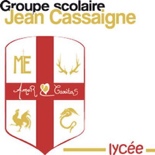 							  A Saint Pierre du Mont, le 1er Juillet 2022Madame, MonsieurVotre enfant va entrer en classe de 3ème Prépa Métiers à la rentrée de Septembre 2022 au lycée Jean Cassaigne. Nous vous remercions pour la confiance que vous nous accordez. La rentrée, dont les horaires et modalités d’organisation seront précisés dans un courrier ultérieur, aura lieu le Jeudi 1er Septembre. Mais sachez que je vous accueillerai avec votre enfant pour présenter l’année scolaire à venir, son organisation et ses enjeux.Tout d’abord, je tiens à vous préciser que nous ne vous enverrons pas une liste précise de fournitures scolaires avant la rentrée. Chaque enseignant précisera cela lors de son 1er cours et nous vous laisserons le temps de vous procurer le matériel nécessaire. Je vais toutefois vous lister les éléments indispensables que vous devez prévoir :Une trousse complète Un agenda Des feuilles A4 grands carreaux simples à avoir dans son sac.Un paquet de 50 feuilles simples A4 grands carreaux qui sera conservé dans le placard de la classe notamment pour les contrôles pour être sûr que chacun aura ce qu’il faut en temps voulu.Une calculatrice Collège (si vous n’avez pas nous conseillons la Casio Collège fx92)Une chemise à rabats pour les sorties en découverte professionnelle Cependant, pour assurer une meilleure organisation et gestion des documents, nous ne voulons pas de trieurs. Nous avons l’habitude de travailler plutôt avec des cahiers ou des portes documents. De plus, votre enfant sera équipé d’une tablette numérique à la rentrée. C’est un outil pédagogique qu’il devra avoir tous les jours avec lui et chargé.Enfin, je vous communique les dates des 2 périodes de stage de l’année pour lesquelles vous devrez chercher un lieu de stage selon les souhaits d’orientation :Du 23 au 27 Janvier 2023Du 20 au 31 Mars 2023D’ici là je vous souhaite de très bonnes vacances.Bien cordialement								Le professeur principal								        Mme BACHO 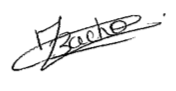 